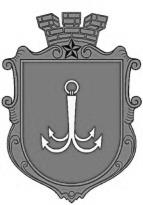                           ОДЕСЬКА МІСЬКА РАДА                                      ПОСТІЙНА КОМІСІЯЗ ПИТАНЬ ЖИТЛОВО – КОМУНАЛЬНОГО ГОСПОДАРСТВА ________________№_________________на №______________від______________ПРОТОКОЛвиїзного засідання постійної комісії30 липня 2021 року, 10:00Виїзне засіданняПРИСУТНІ:Голова комісії: Іваницький О.В.Заступник голови комісії: Наумчак В.А.Секретар комісії: Асауленко О.В.Члени комісії: Авдєєв О.Р.Директор Департаменту міського господарства Одеської                                міської ради – Мостовських Н.І.Директор Комунального підприємства «Міські дороги» – Тодійчук В.В.Представник філії «Інфоксводоканал» ТОВ «Інфокс».Помічники депутатів Одеської міської ради, представники                     громадськості, ЗМІ.ПОРЯДОК ДЕННИЙ1.	Огляд технічного стану буферної водойми, розташованої по вулиці Балківській та внесення пропозицій щодо її модернізації.1.	СЛУХАЛИ: інформацію Тодійчука В.В., Мостовських Н.І. щодо технічного стану буферної водойми, розташованої по вулиці Балківській та пропозиції про її модернізації шляхом поглиблення, що дозволить додатково прийняти 50 000 – 75 000 м3 стічних вод.ВИСТУПИЛИ: Іваницький О.В., Асауленко О.В., Наумчак В.А., Авдєєв.О.Р.ВИСНОВКИ ТА РЕКОМЕНДАЦІЇ КОМІСІЇ: Департаменту міського господарства Одеської міської ради підготувати та надати комісії предпроєктні пропозиції щодо поглиблення та збільшення об’єму буферної водойми, розташованої по вулиці Балківській.РЕЗУЛЬТАТ ГОЛОСУВАННЯ:«за» - 4; «проти» - 0; «утримались» - 0; «не голосували» - 0Рішення прийнятоГолова комісії							О.В. ІваницькийСекретар комісії							О.В. Асауленкопл. Думська, 1, м. Одеса, 65026, Україна